Universidad de Chile 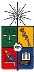 Facultad de Ciencias SocialesEscuela de Ciencias SocialesCarrera de PsicologíaProgramaIntroducción a la Clínica Psicoanalítica con Niñas, Niños y AdolescentesI.- Identificación de la actividad curricularI.- Identificación de la actividad curricularCarrera en que se dicta:PsicologíaProfesora responsable:Marianella Abarzúa Cubillos (Coordinadora)Matías Marchant ReyesCiclo al que pertenece:EspecializaciónSemestre:6° y 8° semestreModalidad:PresencialCarácter:OptativoPre - requisitos:Psicología ClínicaAño:2019II.- Descripción / Justificación de la actividad curricularII.- Descripción / Justificación de la actividad curricularEl presente curso optativo pretende entregar nociones conceptuales y técnicas introductorias, que permitirán realizar una primera aproximación a la especificidad de la clínica psicoanalítica con niñas, niños y adolescentes.Dicha clínica se instala en un modo particular de escucha del sufrimiento psíquico infantil, estableciendo distinciones respecto de otras prácticas destinadas a niñas, niños y adolescentes (medicina, pedagogía) y, asimismo, respecto de otros abordajes psicoterapéuticos. En tal sentido, el curso favorecerá una reflexión sobre las condiciones de surgimiento y desarrollo de una teoría y una práctica psicoanalíticas que consideran a la infancia, simultánea e indisociablemente, como objeto de estudio y de intervención clínica.El curso abordará, a través de una revisión de las principales tradiciones en psicoanálisis con niñas, niños y adolescentes, los problemas centrales de la técnica psicoanalítica (encuadre, entrevista, técnicas de juego y dibujo, alianza terapéutica y transferencia, trabajo con madres/padres). A fin de favorecer una reflexión sobre la práctica del psicoanálisis con niñas, niños y adolescentes, el curso contempla la realización de actividades prácticas en torno a las primeras entrevistas.El presente curso optativo pretende entregar nociones conceptuales y técnicas introductorias, que permitirán realizar una primera aproximación a la especificidad de la clínica psicoanalítica con niñas, niños y adolescentes.Dicha clínica se instala en un modo particular de escucha del sufrimiento psíquico infantil, estableciendo distinciones respecto de otras prácticas destinadas a niñas, niños y adolescentes (medicina, pedagogía) y, asimismo, respecto de otros abordajes psicoterapéuticos. En tal sentido, el curso favorecerá una reflexión sobre las condiciones de surgimiento y desarrollo de una teoría y una práctica psicoanalíticas que consideran a la infancia, simultánea e indisociablemente, como objeto de estudio y de intervención clínica.El curso abordará, a través de una revisión de las principales tradiciones en psicoanálisis con niñas, niños y adolescentes, los problemas centrales de la técnica psicoanalítica (encuadre, entrevista, técnicas de juego y dibujo, alianza terapéutica y transferencia, trabajo con madres/padres). A fin de favorecer una reflexión sobre la práctica del psicoanálisis con niñas, niños y adolescentes, el curso contempla la realización de actividades prácticas en torno a las primeras entrevistas.III.- Objetivos de la actividad curricularIII.- Objetivos de la actividad curricularObjetivo general:Introducir al estudiante en los fundamentos conceptuales y clínicos del psicoanálisis con niñas, niños y adolescentes.Objetivos específicos:Precisar los aspectos diferenciales de la clínica psicoanalítica con niñas, niños y adolescentes.Introducir al estudiante en las principales tradiciones conceptuales que desarrollan una técnica psicoanalítica para niñas, niños y adolescentes.Revisar aspectos conceptuales y técnicos vinculados con el uso del juego y dibujo en clínica psicoanalítica con niñas, niños y adolescentes.Distinguir las principales especificidades de la técnica psicoanalítica con niñas, niños y adolescentes (encuadre, entrevista, alianza terapéutica y transferencia, trabajo con madres/padres).Objetivo general:Introducir al estudiante en los fundamentos conceptuales y clínicos del psicoanálisis con niñas, niños y adolescentes.Objetivos específicos:Precisar los aspectos diferenciales de la clínica psicoanalítica con niñas, niños y adolescentes.Introducir al estudiante en las principales tradiciones conceptuales que desarrollan una técnica psicoanalítica para niñas, niños y adolescentes.Revisar aspectos conceptuales y técnicos vinculados con el uso del juego y dibujo en clínica psicoanalítica con niñas, niños y adolescentes.Distinguir las principales especificidades de la técnica psicoanalítica con niñas, niños y adolescentes (encuadre, entrevista, alianza terapéutica y transferencia, trabajo con madres/padres).IV.- Temáticas o contenidos de la actividad curricularIV.- Temáticas o contenidos de la actividad curricularLo infantil en psicoanálisis y el surgimiento del psicoanálisis con NNAEl caso del pequeño HansAlgunas notas sobre historia del psicoanálisis con NNAAproximaciones a la técnica psicoanalítica con NNA: Escuela inglesaLa técnica psicoanalítica de M. KleinJuego y dibujo como modalidades de intervención terapéuticaAproximaciones a la técnica psicoanalítica con NNA: Escuela francesa El concepto de imagen inconsciente del cuerpo y la técnica psicoanalítica en Françoise DoltoLa entrevista psicoanalítica y el lugar de los padresCómo disponer de un psicoanálisis infantilAlianza terapéutica y transferenciaEspecificidades de la técnica psicoanalítica con adolescentesEl trabajo analítico con adolescentesEl trabajo analítico con madres/padres de adolescentesLo infantil en psicoanálisis y el surgimiento del psicoanálisis con NNAEl caso del pequeño HansAlgunas notas sobre historia del psicoanálisis con NNAAproximaciones a la técnica psicoanalítica con NNA: Escuela inglesaLa técnica psicoanalítica de M. KleinJuego y dibujo como modalidades de intervención terapéuticaAproximaciones a la técnica psicoanalítica con NNA: Escuela francesa El concepto de imagen inconsciente del cuerpo y la técnica psicoanalítica en Françoise DoltoLa entrevista psicoanalítica y el lugar de los padresCómo disponer de un psicoanálisis infantilAlianza terapéutica y transferenciaEspecificidades de la técnica psicoanalítica con adolescentesEl trabajo analítico con adolescentesEl trabajo analítico con madres/padres de adolescentesV.- Metodología de la actividad curricularV.- Metodología de la actividad curricularClases expositivas del profesor responsable y/o profesores invitadosPresentaciones bibliográficasActividad práctica (revisión de primeras entrevistas)Clases expositivas del profesor responsable y/o profesores invitadosPresentaciones bibliográficasActividad práctica (revisión de primeras entrevistas)VI.- Evaluación de la actividad curricularVI.- Evaluación de la actividad curricularPresentación de temas (en base a bibliografía del curso) (20%)Ensayo teórico (40%)Trabajo de integración teórico – clínico (40%)Nota de presentación a Examen corresponderá al promedio ponderado de las evaluaciones. Examen final del curso (según reglamentación del Departamento de Psicología).Presentación de temas (en base a bibliografía del curso) (20%)Ensayo teórico (40%)Trabajo de integración teórico – clínico (40%)Nota de presentación a Examen corresponderá al promedio ponderado de las evaluaciones. Examen final del curso (según reglamentación del Departamento de Psicología).VII.- Bibliografía básica y obligatoria de la actividad curricularVII.- Bibliografía básica y obligatoria de la actividad curricularUnidad 1: Lo infantil en psicoanálisis y el surgimiento del psicoanálisis con NNAFENDRIK, S. (1989). Psicoanálisis para niños. Ficción de sus orígenes. Buenos Aires: Amorrortu Editores. (Caps. 1 y 2).FREUD, S. (1991). Obras Completas. Buenos Aires: Amorrortu Editores. Análisis de la fobia de un niño de cinco años (1909). Vol. X.Hug-Hellmuth, H. (1921). On the technique of child-analysis. The International Journal of Psycho-analysis. (287-305)Unidad 2: Aproximaciones a la técnica psicoanalítica con NNA: Escuela inglesaKlein, M. (1932/1990).  Obras completas. Buenos Aires: Paidós.Tomo II El psicoanálisis de niños. Cap. Técnica del análisis del niño.Tomo III Cap. La técnica psicoanalítica del juego. Su historia y significado.Tomo I Cap. La personificación en el juego con niños.Unidad 3: Aproximaciones a la técnica psicoanalítica con NNA: Escuela francesaDolto, F. (2004). En el juego del deseo. Cap 9: En el juego del deseo los dados están cargados y las cartas marcadas. Ed.  Siglo XXI.Dolto, F. (2009). La dificultad de vivir. Tomo II, Cap. ¿Cómo disponer un psicoanálisis infantil? Ed: Gedisa.MANNONI, M. (2002). Un saber que no se sabe. Barcelona: Gedisa. Cap. 4, sección II: Características específicas del psicoanálisis de niños (pp. 66-75).Mannoni, M. (1979). La primera entrevista con el psicoanalista. Barcelona: Gedisa. Aberastury, A. (1962). Teoría y técnica del psicoanálisis con niños. Ed. Paidós.Mannoni, M. (1987). El niño, su enfermedad y los otros. Ed. Nueva Visión. Capítulo II: La transferencia en psicoanálisis de niños. Problemas actuales.Unidad 4: Especificidades de la técnica psicoanalítica con adolescentesRASSIAL, J.-J. (1999). El pasaje adolescente. De la familia al vínculo social. Barcelona: Del Serbal. Cap. 3. La operación adolescente y el límite del niño al adulto (pp. 35-41).RASSIAL, J.-J. (1999). El pasaje adolescente. De la familia al vínculo social. Barcelona: Del Serbal. Cap. 7: Los padres del adolescente (pp. 75-91).Unidad 1: Lo infantil en psicoanálisis y el surgimiento del psicoanálisis con NNAFENDRIK, S. (1989). Psicoanálisis para niños. Ficción de sus orígenes. Buenos Aires: Amorrortu Editores. (Caps. 1 y 2).FREUD, S. (1991). Obras Completas. Buenos Aires: Amorrortu Editores. Análisis de la fobia de un niño de cinco años (1909). Vol. X.Hug-Hellmuth, H. (1921). On the technique of child-analysis. The International Journal of Psycho-analysis. (287-305)Unidad 2: Aproximaciones a la técnica psicoanalítica con NNA: Escuela inglesaKlein, M. (1932/1990).  Obras completas. Buenos Aires: Paidós.Tomo II El psicoanálisis de niños. Cap. Técnica del análisis del niño.Tomo III Cap. La técnica psicoanalítica del juego. Su historia y significado.Tomo I Cap. La personificación en el juego con niños.Unidad 3: Aproximaciones a la técnica psicoanalítica con NNA: Escuela francesaDolto, F. (2004). En el juego del deseo. Cap 9: En el juego del deseo los dados están cargados y las cartas marcadas. Ed.  Siglo XXI.Dolto, F. (2009). La dificultad de vivir. Tomo II, Cap. ¿Cómo disponer un psicoanálisis infantil? Ed: Gedisa.MANNONI, M. (2002). Un saber que no se sabe. Barcelona: Gedisa. Cap. 4, sección II: Características específicas del psicoanálisis de niños (pp. 66-75).Mannoni, M. (1979). La primera entrevista con el psicoanalista. Barcelona: Gedisa. Aberastury, A. (1962). Teoría y técnica del psicoanálisis con niños. Ed. Paidós.Mannoni, M. (1987). El niño, su enfermedad y los otros. Ed. Nueva Visión. Capítulo II: La transferencia en psicoanálisis de niños. Problemas actuales.Unidad 4: Especificidades de la técnica psicoanalítica con adolescentesRASSIAL, J.-J. (1999). El pasaje adolescente. De la familia al vínculo social. Barcelona: Del Serbal. Cap. 3. La operación adolescente y el límite del niño al adulto (pp. 35-41).RASSIAL, J.-J. (1999). El pasaje adolescente. De la familia al vínculo social. Barcelona: Del Serbal. Cap. 7: Los padres del adolescente (pp. 75-91).VIII.- Bibliografía complementariaVIII.- Bibliografía complementariaUnidad 1: Lo infantil en psicoanálisis y el surgimiento del psicoanálisis con NNAGEISSMANN, C. y P. (1992). Historia del psicoanálisis infantil. Movimientos, ideas y perspectivas. (Cap. 1, Antes de ayer. Los orígenes. Viena, 1905-1920 (pp. 19-31)).Bergès, J. y Balbo, G. (1994). El encuadre de la cura: demanda, transferencia y contrato con los padres y sus hijos (material docente).Unidad 2: Aproximaciones a la técnica psicoanalítica con NNA: Escuela inglesaRODULFO R. y RODULFO, M. (1986). Clínica psicoanalítica en niños y adolescentes. Buenos Aires: Lugar. Cap. El bricoleur de sí mismo.Rodulfo, M. (1993). El niño del dibujo. Estudio psicoanalítico del grafismo y sus funciones en la construcción temprana del cuerpo. Buenos Aires: Paidós.Sami-Ali, M. (2001). El espacio imaginario. Buenos Aires: Amorrortu.Unidad 3: Aproximaciones a la técnica psicoanalítica con NNA: Escuela francesaDolto, F. (2004). En el juego del deseo. Cap. La cura con la muñeca flor. Ed: Siglo XXI.Houzel, D. (s/f). El niño, sus padres y el psicoanalista. Cap. Alianza Terapéutica.Mannoni, M. (s/f). La formación de los adultos, los cuidados, y el orden administrativo (material docente).Thibaut, M. (1997). Yo no quiero nada de nadie. El discurso psicoanalítico (material docente).Ledoux, M. (2002). Introducción a la obra de Françoise Dolto. Cap. Psicoterapias y psicoanálisis con niños. Ed. Amorrortu.Unidad 4: Especificidades de la técnica psicoanalítica con adolescentesMANNONI, O., DELUZ, A., GIBELLO, B. y HEBRARD, J. (1996). La Crisis de la Adolescencia. Barcelona: Gedisa (Orig. 1984). Cap. 1: El campo psicoanalítico. ¿Es “analizable” la adolescencia? (pp. 17-30).Nasio, J. D. (2012). ¿Cómo actuar con un adolescente difícil? Consejos prácticos para los padres. Buenos Aires: Paidós.Unidad 1: Lo infantil en psicoanálisis y el surgimiento del psicoanálisis con NNAGEISSMANN, C. y P. (1992). Historia del psicoanálisis infantil. Movimientos, ideas y perspectivas. (Cap. 1, Antes de ayer. Los orígenes. Viena, 1905-1920 (pp. 19-31)).Bergès, J. y Balbo, G. (1994). El encuadre de la cura: demanda, transferencia y contrato con los padres y sus hijos (material docente).Unidad 2: Aproximaciones a la técnica psicoanalítica con NNA: Escuela inglesaRODULFO R. y RODULFO, M. (1986). Clínica psicoanalítica en niños y adolescentes. Buenos Aires: Lugar. Cap. El bricoleur de sí mismo.Rodulfo, M. (1993). El niño del dibujo. Estudio psicoanalítico del grafismo y sus funciones en la construcción temprana del cuerpo. Buenos Aires: Paidós.Sami-Ali, M. (2001). El espacio imaginario. Buenos Aires: Amorrortu.Unidad 3: Aproximaciones a la técnica psicoanalítica con NNA: Escuela francesaDolto, F. (2004). En el juego del deseo. Cap. La cura con la muñeca flor. Ed: Siglo XXI.Houzel, D. (s/f). El niño, sus padres y el psicoanalista. Cap. Alianza Terapéutica.Mannoni, M. (s/f). La formación de los adultos, los cuidados, y el orden administrativo (material docente).Thibaut, M. (1997). Yo no quiero nada de nadie. El discurso psicoanalítico (material docente).Ledoux, M. (2002). Introducción a la obra de Françoise Dolto. Cap. Psicoterapias y psicoanálisis con niños. Ed. Amorrortu.Unidad 4: Especificidades de la técnica psicoanalítica con adolescentesMANNONI, O., DELUZ, A., GIBELLO, B. y HEBRARD, J. (1996). La Crisis de la Adolescencia. Barcelona: Gedisa (Orig. 1984). Cap. 1: El campo psicoanalítico. ¿Es “analizable” la adolescencia? (pp. 17-30).Nasio, J. D. (2012). ¿Cómo actuar con un adolescente difícil? Consejos prácticos para los padres. Buenos Aires: Paidós.